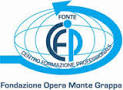 DIRITTO - 2° anno (2^ D Termoidraulica 2^ E Vendite)DEBITO  FORMATIVO 2017/2018Svolgi il "Risolvi il caso" relativo ad ogni unità didattica studiata quest'anno alle seguenti pagine della tua dispensa:pag.34;	  pag. 44;   pag.56;  pag. 68;   pag. 79; pag. 106.Svolgi il "Impariamo dall’immagine" relativo ad ogni unità didattica studiata quest'anno alle seguenti pagine della tua dispensa:pag.56;  pag. 68;   pag. 79;  pag. 106.Il lavoro dovrà essere curato, completo e svolto nel quaderno di diritto.Lo consegnerai alla sottoscritta nei primi giorni di scuola.Ins. Lucia Benacchio